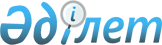 О внесении изменений в постановление акимата Акмолинской области от 14 июля 2014 года № А-6/298 "Об утверждении положения о государственном учреждении "Управление экономики и бюджетного планирования Акмолинской области"
					
			Утративший силу
			
			
		
					Постановление акимата Акмолинской области от 26 марта 2015 года № А-3/113. Зарегистрировано Департаментом юстиции Акмолинской области 6 апреля 2015 года № 4734. Утратило силу постановлением акимата Акмолинской области от 17 мая 2016 года № А-6/219      Сноска. Утратило силу постановлением акимата Акмолинской области от 17.05.2016 № А-6/219 (вводится в действие со дня подписания).

      Примечание РЦПИ.

      В тексте документа сохранена пунктуация и орфография оригинала.

      В соответствии с Законом Республики Казахстан от 23 января 2001 года "О местном государственном управлении и самоуправлении в Республике Казахстан", акимат Акмолинской области ПОСТАНОВЛЯЕТ:

      1. Внести в постановление акимата Акмолинской области "Об утверждении положения о государственном учреждении "Управление экономики и бюджетного планирования Акмолинской области" от 14 июля 2014 года № А-6/298 (зарегистрировано в Реестре государственной регистрации нормативных правовых актов № 4320, опубликовано 28 августа 2014 года в газетах "Акмолинская правда" и "Арқа ажары") следующие изменения:

      в Положении о государственном учреждении "Управление экономики и бюджетного планирования Акмолинской области", утвержденном указанным постановлением:

      пункт 8 изложить в новой редакции:

      "8. Местонахождение юридического лица: 020000, Республика Казахстан, Акмолинская область, город Кокшетау, улица Абая, 114 Б.";

      подпункт 20) пункта 15 изложить в новой редакции:

      "20) осуществление координации по реализации Программы развития регионов до 2020 года;".

      2. Утвердить прилагаемый текст вносимых изменений в положение о государственном учреждении "Управление экономики и бюджетного планирования Акмолинской области".

      3. Государственному учреждению "Управление экономики и бюджетного планирования Акмолинской области" обеспечить извещение органов юстиции о внесенных изменениях в порядке и сроки, установленные законодательством Республики Казахстан.

      4. Контроль за исполнением настоящего постановления возложить на заместителя акима области Адильбекова Д.З.

      5. Настоящее постановление акимата области вступает в силу со дня государственной регистрации в Департаменте юстиции Акмолинской области и вводится в действие со дня официального опубликования.

 Текст вносимых изменений в Положение о государственном учреждении "Управление
экономики и бюджетного планирования Акмолинской области"      пункт 8 изложить в новой редакции:

      "8. Местонахождение юридического лица: 020000, Республика Казахстан, Акмолинская область, город Кокшетау, улица Абая, 114 Б.";

      подпункт 20) пункта 15 изложить в новой редакции:

      "20) осуществление координации по реализации Программы развития регионов до 2020 года;".


					© 2012. РГП на ПХВ «Институт законодательства и правовой информации Республики Казахстан» Министерства юстиции Республики Казахстан
				
      Аким Акмолинской области

С.Кулагин
Утвержден
постановлением акимата
Акмолинской области
от "26" марта
2015 года № А-3/113